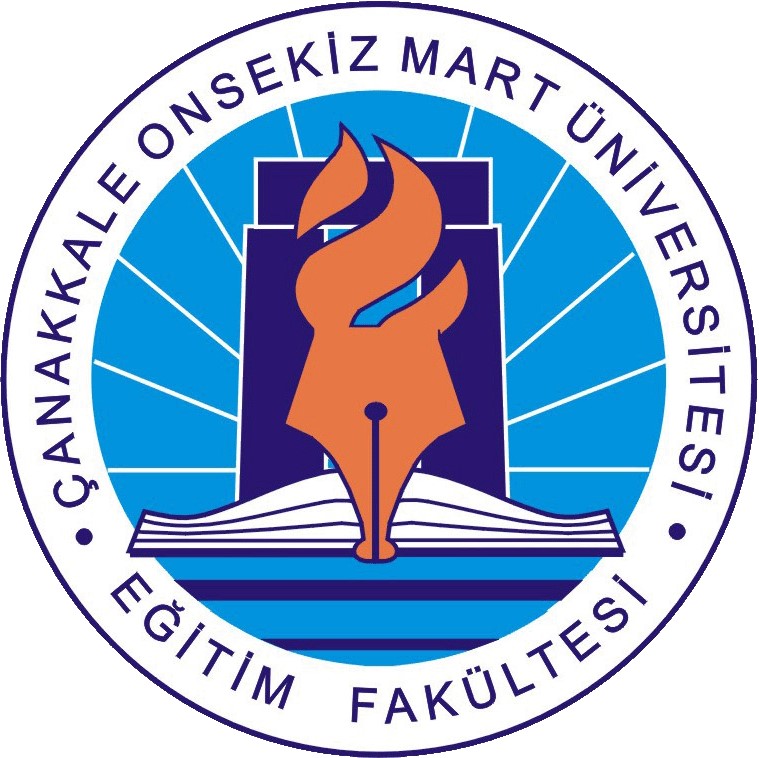 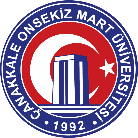 Toplantı Adı İç Paydaş ToplantısıToplantı Tarihi / Saati /Yer31.03.2022 / 14:00  Dekanlık Toplantı SalonuToplantı KatılımcılarıBilgisayar ve Öğretim Teknolojileri Eğitimi Bölümü Öğretim ElemanlarıGÜNDEM BAŞLIKLARIGÜNDEM BAŞLIKLARI15. Uluslararası Bilgisayar ve Öğretim Teknolojileri Sempozyumu hazırlıkları15. Uluslararası Bilgisayar ve Öğretim Teknolojileri Sempozyumu hazırlıklarıDilek ve öneriler.Dilek ve öneriler.ALINAN KARARLAR:Dekan Prof. Dr. Salih Zeki GENÇ tarafından açılış konuşması yapılmış, toplantının 15. Uluslararası Bilgisayar ve Öğretim Teknolojileri Sempozyumunun 14-16 Eylül 2022 tarihlerinde Fakültemiz Bilgisayar ve Öğretim Teknolojileri Eğitimi Bölümü Koordinasyonunda yapma isteklerinin olumlu karşılanıp desteklendiği ve bu nedenle ev sahipliği yapılacak olan bilimsel etkinliğin Üniversitemiz Yönetim Kurulunun 29.05.2020 tarih ve 16/3 sayılı kararı gereği Üniversitemiz Döner Sermaye İşletme Müdürlüğü ile işbirliği içerisinde düzenlenmesi gerektiği gündeme getirilmiştir.Bu kapsamda Katılım Bedellerinin Belirlenmesinde Yükseköğretim Kurumlarında Döner Sermaye İşletmelerinin Kurulmasına İlişkin Yönetmeliğin Fiyatların Tespiti başlıklı 7. Maddesinde belirtilen göz önünde tutulması gereken hususlar dile getirilmiş, bu doğrultuda Fakülte Yönetim Kurulumuz gündemine alınarak Katılım Bedelinin tespiti için Üniversite Yönetim Kurulunun yetki devrettiği Döner Sermaye İşletme Müdürlüğü Yürütme Kuruluna teklif edileceği açıklanmıştır. Bölümün Katılım Bedeli için önerisini belirlerken mevzuat gereği; piyasa fiyatlarını göz önünde bulundurması; Kamu Yararını dikkate alması; Diğer Yükseköğretim Kurumlarında uygulanan fiyatları göz önünde bulundurması; Hizmetin niteliği ve çevre şartlarını göz önünde bulundurması istenmiştir.Akabinde kaydedilen gelirlerden kesilecek KDV, BAP Payı, Hazine Payı ve Rektörlük Payı kesileceği ve kalan gelirin 2547 Sayılı kanunun 58/b maddesi uyarınca ayrılacak kısmının mevzuatta belirtilen ihtiyaçlar için kullanılabileceği ifade edilmiştir. Bu bağlamda gelir gider planlamalarının iyi yapılmasının önemine değinilmiştir.Bölüm Başkanı Prof.Dr.Mehmet Ali SALAHLI’da sempozyuma ilişkin kurulların oluşturulmasına yönelik düşüncelerini paylaşmıştır. Toplantı süresince paylaşılan bilgiler doğrultusunda çalışmaların yapılarak Dekanlığa sunulması istenerek toplantı sonlandırıldı.TOPLANTIYA KATILANLARTOPLANTIYA KATILANLARProf. Dr. Salih Zeki GENÇ (Dekan)Prof. Dr. Mehmet Ali SALAHLIDoç. Dr. Serkan İZMİRLİDoç. Dr. Muzaffer ÖZDEMİRDoç. Dr. Levent ÇETİNKAYAÖğr. Gör. Dr. Yusuf Mete ELKIRANÖğr. Gör. Dr. Cumali YAŞARÖğr. Gör. Göksel BORANÖğr. Gör. Ercan ÇAĞLARArş. Gör. Dr. Tülay DARGUT GÜLERMelda BAYKURT (Fak.Sekr.)